PARK CITY MUNICIPAL CORPORATION PLANNING COMMISSION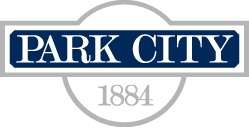 CITY HALL, COUNCIL CHAMBERS445 Marsac Avenue, Park City, UT 84060Wednesday, July 10, 2019LEGAL NOTICEWORK SESSION – 5:30 PMWORK SESSION – 5:30 PMArts & Culture Update – More information to be provided at the meeting.   Arts & Culture Update – More information to be provided at the meeting.   Housing Update – More information to be provided at the meeting.   Housing Update – More information to be provided at the meeting.   REGULAR SESSION – 6:00 PM
Items listed below may include discussion, public hearing, and action.REGULAR SESSION – 6:00 PM
Items listed below may include discussion, public hearing, and action.1330 Empire Avenue, 1302 Norfolk Avenue, 1361 Woodside Avenue, and 1323 Woodside Avenue -– Master Planned Development Modification -– Ratification of Modified Development Agreement for Woodside Park Affordable Housing Project Phase I. (A) Possible ActionPL-19-04219Notice Published: June 26, 2019Notice Posted: June 21, 2019Notice Published: June 26, 2019Notice Posted: June 21, 2019Times shown are subject to change. The public is welcome to attend both the work session (if any) and regular meeting. In order for written correspondence to be included with the Planning Commission report, please submit it to the Planning Department prior to 5:00 PM on the Thursday before the scheduled meeting. A majority of City Council members may attend in the audience but will not convene a meeting nor conduct any business. The Planning Commission meets regularly every second and fourth Wednesday of the month at 5:30 PM for action items. Pursuant to the Americans with Disabilities Act, individuals needing special accommodations during the meeting should notify the Planning Department at 435-615-5060 at least 24 hours prior to the meeting. Parking validations will be provided for those parking in the China Bridge parking structure only. The City Hall South Marsac parking lot is free of charge.Times shown are subject to change. The public is welcome to attend both the work session (if any) and regular meeting. In order for written correspondence to be included with the Planning Commission report, please submit it to the Planning Department prior to 5:00 PM on the Thursday before the scheduled meeting. A majority of City Council members may attend in the audience but will not convene a meeting nor conduct any business. The Planning Commission meets regularly every second and fourth Wednesday of the month at 5:30 PM for action items. Pursuant to the Americans with Disabilities Act, individuals needing special accommodations during the meeting should notify the Planning Department at 435-615-5060 at least 24 hours prior to the meeting. Parking validations will be provided for those parking in the China Bridge parking structure only. The City Hall South Marsac parking lot is free of charge.